	  OGŁOSZENIE       Szczaniec 25.10.2016r.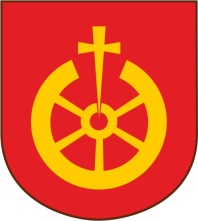 Wójt Gminy Szczaniec zwraca się z prośbą do mieszkańców gminy o składanie wniosków na dofinansowanie usunięcia azbestu i wyrobów zawierających azbest ze swoich nieruchomości położonych na terenie gminy Szczaniec.Zakres działań obejmować będzie demontaż, odbiór, transport, unieszkodliwianie odpadów zawierających azbest.Wydatki związane z zakupem i montażem nowych pokryć dachowych leżą po stronie posiadacza nieruchomości. Planowany termin realizacji zadania maj - lipiec 2017 rokW związku z powyższym Wnioski należy składać w terminie               do dnia 12 grudnia 2016r. w Urzędzie Gminy Szczaniec,                        na formularzu, który można pobrać w Urzędzie Gminy Szczaniec pok. nr 4 lub ze strony internetowej www.szczaniec.pl – zakładka aktualności lub www.gminaszcaniec.samorząd.pl. 																								Wójt Gminy Szczaniec																								  /-/  Krzysztof Neryng